ДОЛЖНОСТНАЯ ИНСТРУКЦИЯ № 18-Д
ОТВЕТСТВЕННОГО ЗА ЭЛЕКТРОХОЗЯЙСТВО 1. Общие положения1.1.Ответственный за электрохозяйство назначается из числа административно-технического персонала в электроустановках до 1000В, имеющего группу IV по электробезопасности.
1.2.Ответственный за электрохозяйство подчиняется руководителю учреждения.
1.3.Ответственный за электрохозяйство руководствуется правовыми и нормативно-техническими документами, действующими в электроэнергетике.
1.4.Ответственный за электрохозяйство проходит очередную и внеочередную проверку знаний.  2. Должностные обязанности2.1. Содержит электротехническое и электротехнологическое оборудование и сети в работоспособном состоянии и организует его эксплуатацию в соответствии с требованиями действующих документов.2.2.Обеспечивает своевременное и качественное проведение профилактических работ, ремонта, модернизации и реконструкции электрооборудования.
2.3.Присваивает неэлектротехническому персоналу группу I по электробезопасности.
2.4. Обеспечивает надежную работу электроустановок и безопасное их обслуживание.
2.5.Предотвращает использование технологий и методов работы, оказывающих отрицательное влияние на окружающую среду.2.6.Ведет учет и анализирует нарушения в работе электроустановок, несчастные случаи и принимает меры по устранению причин их возникновения.
2.7. Выполняет предписания органов Госэнергонадзора.2.8.Обеспечивает экономичный режим потребления электроэнергии,  взаимодействует с энергоснабжающей организацией по надежному и качественному электроснабжению.2.9.Обучает неэлектротехнический персонал правилам оказания первой помощи пострадавшим, укомплектовывает его медицинской аптечкой, средствами пожаротушения.2.10 .Рассчитывает потребности организации в электрической энергии и контролирует ее расходование.3. ПраваОтветственный за электрохозяйство имеет право:3.1.Отключать и выводить из эксплуатации электрооборудование, не отвечающее требованиям правил эксплуатации, охраны труда и пожарной безопасности, с уведомлением об этом заведующего ДОУ.3.2.Останавливать работу электрооборудования для проверки, осмотра и ремонта. 3.3.Не допускать к работе в электроустановках и на электрооборудовании работников, не прошедших проверку знаний.3.4.Отстранять от работы работников, нарушивших правила охраны труда и эксплуатации электроустановок.
3.5.Давать  заведующему ДОУ   предложения о наложении на виновников аварий, поломок административных взысканий или привлечении к материальной ответственности.
3.6.Представлять свою организацию в других организациях по вопросам, входящим в его ведение.4. ОтветственностьОтветственный за электрохозяйство несет ответственность за:
4.1.Неквалифицированное, некачественное и несвоевременное выполнение возложенных на него обязанностей.4.2.Нарушения в работе электроустановок, происходящие по его вине.
4.3.Несвоевременную и некачественную подготовку документов, расчетов, обоснований и недостоверность предоставленной информации по электрохозяйству  учреждения.
4.4.Несвоевременное и некачественное проведение оперативного и технического обслуживания электроустановок.4.5.Невыполнение противоаварийных мероприятий и требований, предписаний контролирующих органов. Инструкцию составила: заведующий   МБДОУ "Детский сад                                             «Сретенский» г. Строитель» ______________Севрюкова М.П. С инструкцией ознакомлены:_________         _____________________________подпись                       расшифровка  подписи            дата _________         _____________________________подпись                       расшифровка  подписи           дата _________         _____________________________подпись                       расшифровка  подписи            дата СОГЛАСОВАНО: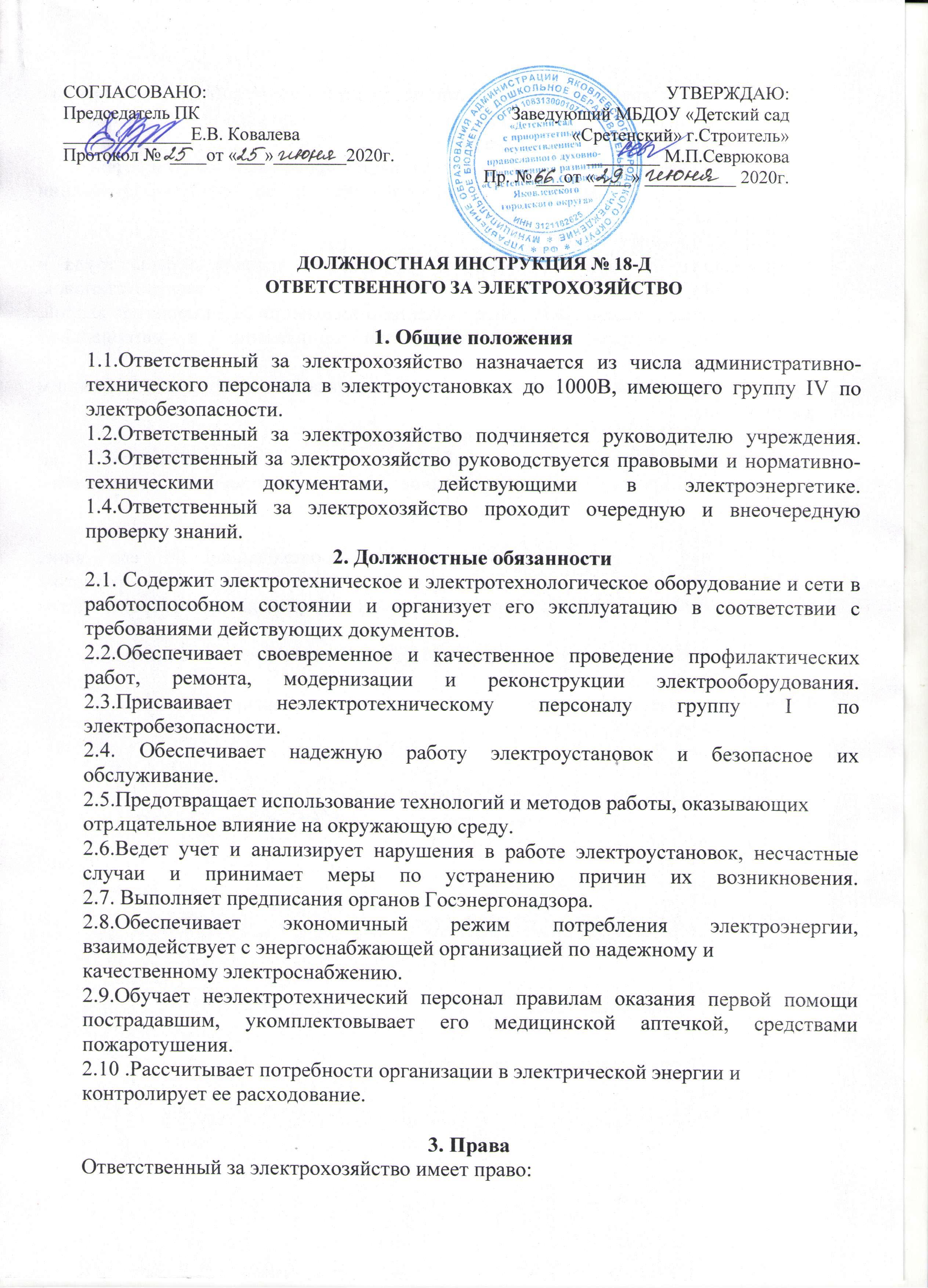 Председатель ПК______________Е.В. Ковалева Протокол №  ____от «___»________2020г.УТВЕРЖДАЮ:Заведующий МБДОУ «Детский сад «Сретенский» г.Строитель»________ М.П.СеврюковаПр. № ___от «____» __________ 2020г.